Классный час на тему «Дружба» Цель: формирование у обучающихся представлений о дружбе, нравственных качеств              (понимание, взаимоуважение, взаимовыручка и др).Задачи:  1) помочь формированию представлений о дружбе;                2) показать важность  друзей в жизни человека;                3) способствовать воспитанию уважения друг к другу.Виды деятельности:  беседа, словарная работа, самостоятельная  работа, работа со справочной  литературой, чтение и анализ учебного текста, работа в парах, группах, игра. Основные термины и понятия: дружба, друг, взаимопомощь, взаимопонимание,                                                    избирательность, взаимоуважение, понимание, бескорыстие.Оборудование:  мультимедиа проектор,  толковый словарь,  карточки, ручки, маркеры,  цветная бумага, ножницы, скотч.Ход урокаПриложение 1.                            Зашифрованные слова:*      Р Ж Д А У Б                                        *   Р Г У Д       ( дружба)                                    (друг)*      С Р Т А Д О Ь                                    *  О П О Щ  М   Ь        (радость)                                      (помощь)*        П  Е  О  Н  И  М  И  А  Н                   *     Д Е В О Р Е И                   (ПОНИМАНИЕ)                                          (ДОВЕРИЕ)*         В А Ж Е Н У И Е                              *     И С Я Т А М П И                 (УВАЖЕНИЕ)                                       (СИМПАТИЯ)*         Т О О Н Е Н Ш И Я                          *    Б О С Р К Ы Е С И Т Е                   (ОТНОШЕНИЯ)                                     (БЕСКОРЫСТИЕ)*        И Б И Р А З Т Е Ь Л Н  О С  Т         *    З Т А Б О А              (ИЗБИРАТЕЛЬНОСТЬ)                                     (ЗАБОТА)                                              или Учитель: А чтобы тему урока узнать, Нужно нам  кроссворд отгадать.Кроссворд:Его весной и летом
Мы видели одетым.
А осенью с бедняжки
Сорвали все рубашки.
Но зимние метели
В меха его одели.(дерево)Непоседа пестрая, птица длиннохвостая,
Птица говорливая, самая болтливая.
Вещунья белобока, а зовут ее …(сорока)Что за чудо-«миражи»
В небе появляются,
Если солнышка лучи
В дождичке купаются?(радуга)На деревья, на кусты
С неба падают цветы.
Белые, пушистые,
Только не душистые.(снежинка)Он большой, как мяч футбольный,
Если спелый – все довольны.
Так приятен он на вкус!
Что это за шар? …(арбуз)Стоят в поле сестрички:
Желтый глазок, белые реснички.(ромашка)Ответ: дружбаУчитель: Молодцы! Тема нашего урока -  «Дружба».  Приложение 2.Словарная работа (работа в группах)Задание 1. Используя толковый словарь, объясните значение слова  «дружба»._____________________________________________________________________________Задание 2. Подберите однокоренные слова к слову «дружба»._____________________________________________________________________________Задание 3.Подберите к слову «дружба» слова, подходящие по смыслу, получите словосочетания.__________________________________________________________________________________________________________________________________________________________Задание 4. Вспомните и запишите пословицы со словом «дружба»._______________________________________________________________________________________________________________________________________________________________________________________________________________________________________Приложение 3. Физминутка:      Встаньте  дети,  встаньте  в  круг,                          Я  твой  друг  и  ты  мой  друг.                           Влево, вправо  повернитесь                            И  друг  другу  улыбнитесь.                            Руки  к  солнцу  протянули,                            Лучики  поймали  и  к  груди скорей  прижали.                            С  этим  лучиком  в  груди                              Ты  на  мир  ясней  глядиПриложение 4.Правила дружбы:1. Помогай другу в беде.2. Умей с другом разделить радость.3. Не смейся над недостатками друга.4. Умей принять помощь, совет, не обижайся на критику.5. Не обманывай друга.6. Умей признать свои ошибки, помириться с другом.7. Не предавай своего друга.8. Относись к другу так, как тебе хотелось бы, чтобы относились к тебе.9. Основа дружбы –  взаимоуважение.10. Прочная дружба – это забота о друге, готовность прийти на помощь,  ничего не требуя взамен.Приложение 5.Порядок  значимости для вас следующих высказываний:а) давать друг другу списывать контрольные работы и домашние задания;б) защищать друг друга от обидчиков;в) придумывать вместе интересные игры;г) уметь посочувствовать, поддержать, утешить;д) угощать друг друга сладостями;е) уметь сказать друг другу правду, даже если она не очень приятная;ж) уметь уступать друг другу;з) уметь слушать друг друга и понимать;и) не сориться друг с другом по пустякам;к) искренне радоваться успехам друг друга.Приложение 6.Смайлики настроения: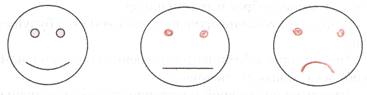  Хорошее                    равнодушное               грустноеИспользуемая литература:Основы светской этики. Учебное пособие. – М.: Просвещение, 2010 г.Основы светской этики. Учебное пособие для учреждений системы повышения квалификации. - М., 2010. Янушкявичюс Р. Основы нравственности. Учебное пособие для   школьников. -  М., 2001. Журнал «Воспитание школьников», №3 1992.Сайты: http://zagadaj-ka.ru – загадки к кроссворду.             http://images.yandex.ru – картинки.             http://allmuz.org//meiody/ - музыка из кинофильма «Золушка».                       http://allforchildren.ru – песни о дружбе.Этап урокаСодержание урока1. Организация деятельности обучающихсяСлайд 4.- Добрый день. Я надеюсь, что наш урок сегодня всем понравится. (Звучит музыка В.Шаинского «Улыбка»).- Посмотрите друг на друга, улыбнитесь, подарите друг другу частичку своего тепла.2. Актуализация знаний.Работа в парах (Приложение 1)Слайд 5-8.- Расшифруйте слова, которые нам пригодятся на уроке.             - Как вы думаете, о чем пойдет речь на уроке? (предположения детей)(Если ответа нет, то можно предложить отгадать кроссворд с ключевым словом – дружба). 3. Формулирование обучающимися темы и цели урока  - Сформулируйте тему сегодняшнего урока. («Дружба»). Запишите тему в свои рабочие тетради.- Отталкиваясь от темы, сформулируйте цель(и)  нашего урока.      - Цель сегодняшнего урока: узнать, что такое дружба, какой она бывает и т.д.4.Словарная работа (работа в группах). (Приложение 2.)Слайд 9.  - Выполните задания, которые помогут понять значение слова «дружба». Ответы записывайте в рабочие тетради.Группа: Используя толковый словарь, объясните значение этого слова. Группа: Подберите однокоренные слова к слову «дружба».Группа: Подберите к слову «дружба» слова, подходящие по смыслу, получите словосочетания. Группа:  Подберите пословицы со словом «дружба»Афиширование результатов работы в группах.ВЫВОД:  (Дружба – близкие отношения, основанные на взаимном доверии, привязанности, общности интересов). 5. Работа с учебником. Чтение и анализ учебного текста. Слайд 10.Коллективная деятельность.- Живя в обществе, человек выстраивает отношения с разными людьми. Может ли он быть одинок? (высказывания детей) Наша задача – прочитать учебный текст, найти подтверждения своим ответам. Чтение  с.32, 1-й абзац- Что такое дружба? Прочитайте отрывок из учебного текста (с.32, 2-й абзац).- Кто может стать другом? Прочитайте отрывок из учебного текста. (с.32, 3-й абзац).- Что объединяет друзей? – Прочитайте (с.33, 2-й абзац).ВЫВОД: Человек выстраивает отношения с разными людьми на основе взаимопонимания и взаимоуважения. Но, несмотря на это, часто бывает одинок. Отличительными чертами дружбы являются бескорыстие, избирательность, взаимопонимание. Прочная дружба возможна только при определенных правилах.6. Работа в парах.Слайд 11-12.- Давайте прочитаем «Правила дружбы». (Приложение 3).- Вы согласны с этими правилами дружбы?- Давайте будем стараться выполнять правила дружбы. - А что же в дружбе самое главное для вас? Обозначьте в порядке значимости для вас следующие высказывания:…(раздаточный материал- Приложение 4.)Беседа по заданию.7.Физминутка (Приложение 5).Слайд 13. Танец дружбы под музыку из кинофильма «Золушка».     8.  Работа в группах.Слайд 14. - Что свойственно дружеским отношениям?Поиграем в игру «Ромашка». Игра-тренинг «Ромашка» У каждой группы по 3 лепестка. Каждый из вас назовёт необходимые качества для дружбы и запишет его на лепестках  ромашки.   Правило: записать   самые необходимые качества для дружбы. (Группы по очереди выходят к доске, куда прикрепляют свои лепестки и называют качества необходимые для дружбы, но при этом не должно быть повторов).- Какими качествами должен обладать человек, умеющий дружить? (Записи на лепестках ромашки: не бросать друга в беде, умеет хранить секреты, честный, должен уметь дружить, заступаться друг за друга и др.)9.  Подведение итогов.Слайд 15.- Так что же такое дружба? Продолжите предложение. Дружба – это…(Учитель  передаёт какой- либо предмет любому ученику для ответа)10. Рефлексия.Слайд 16. Выберите (как обычно) тот смайлик, который соответствует сейчас вашему настроению (Приложение 6).11. Домашнее заданиеСлайд 17.- На выбор:Написать небольшой рассказ по рисункам учебника на с.32.Придумать и нарисовать символ дружбыВместе с родителями сделать презентацию из картинок о необычной дружбе.деревоссорокараадугасннежинкааарбузрромашка